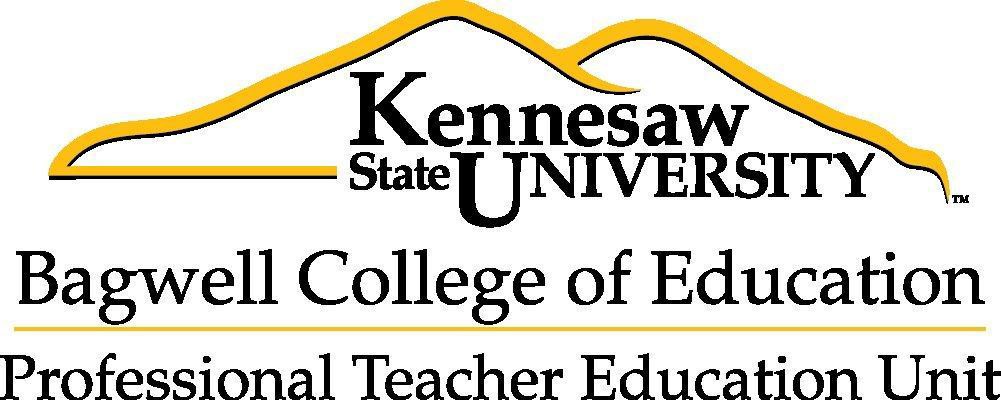 Teacher Education Admission Application Instructions	SEMESTER APPLYING FOR: Semester you wish to be considered for admission.		NAME: Print in ink, last name/first name/middle initial (or maiden name). Do not use abbreviations or nicknames.	MATRICULATION DATE: Indicates the semester that you FIRST attended KSU.		KSU ID and KSU E-MAIL ADDRESS: You can include an optional e-mail address but the KSU e- mail is required. MY PSC Account ID#: Go to https://mypsc.gapsc.org/Register.aspx	ADDRESS: Current, local address.	HOME/WORK/CELL: Indicate at which number you are most accessible.APPLYING FOR…:  Check appropriate box. Middle Grades applicants MUST list their two areas of concentration.	TEACHER CADET/YOUTH APPRENTICESHIP: If yes, please submit documentation to TeacherEducation Advisement Office.SIGNATURES: Application and Confidentiality Agreement MUST be signed by student. A   KSU advisor’s signature is required regardless of the student’s major or where they are advised.NOTE!!CLEARED BACKGROUND CHECK is required if transferring EDUC 2110OR if previous CBC was NOT done through www.CertifiedBackground.com.OR if over two years old.TE applications and any accompanying documents should be submitted to:PTEU Admissions/Teacher Education Advisement CenterKennesaw Hall/Suite 1314Kennesaw State University1000 Chastain Road, #01268/28/13	Kennesaw, GA 30144